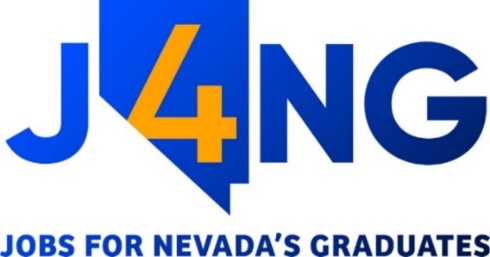 BUDGET & FINANCE COMMITTEE MEETING AGENDAMeeting is subject to the provisions of the Nevada Open Meeting Law – NRS 241.020Name of Organization:	Jobs for Nevada’s Graduates Inc.Date and Time:		Thursday, August 5, 2021, at 2:00 p.m. – 3:00 p.m.Place:				Teams MeetingQuestions/Comments:	Please direct any questions or comments to Jean Irvine at jirvine@j4ng.org J4NG Mission:   Jobs for Nevada’s Graduates inspires, supports, and mentors students to create a powerful and positive future.Vision:   Ensure students graduate and reach their potential.NOTE:  Items on this agenda may be taken in a different order than listed.  Two or more agenda items may be combined for consideration.  An item may be removed from this agenda or discussion relating to an item on this agenda may be delayed at any time.A. Call to order – Gabriel Gonzalez, ChairB.  Roll call and confirmation of a quorum —Jean IrvineC.  Verification of public notice of posting —Jean IrvineD.  FIRST PUBLIC COMMENT(S) PERIODMembers of the public are invited for comment(s).  NO action may be taken on a matter during public comments until the matter itself has been included on an agenda as an item for possible action, and properly noticed pursuant to NRS 241.020.  Due to time constraints, the Chair may limit public comments to three (3) minutes/person.  Please clearly state and spell your full name.		E.  GENERAL BUSINESS BOARD CHAIR REPORT -- Gabriel Gonzalez, Chair
FOR INFORMATION/POSSIBLE ACTIONReview and Approval of Minutes for:April 28, 2021Add Staff Check Signer (in Rene’s Absence)Approval of Budget (2022)F.  NEW BUSINESS –No action may be taken on new items until they have been calendared and posted in accordance with the Nevada Open Meeting Law.G.  SECOND PUBLIC COMMENT(S) PERIODMembers of the public are invited for comment(s).  NO action may be taken on a matter during public comments until the matter itself has been included on an agenda as an item for possible action, and properly noticed pursuant to NRS 241.020.  Due to time constraints, the Chair may limit public comments to three (3) minutes/person.  Please clearly state and spell your full name. H. CHAIR’S CLOSING REMARKS –   Gabriel Gonzalez, ChairI. ADJOURNMENT Pursuant to Nevada’s Open Meeting Law, NRS 241.020, notice of this meeting was posted on or before the third day prior to the meeting date at the following locations:  J4NG, 6375 W. Charleston, Building L, Las Vegas, Nevada 89146; Grant Sawyer Government Building 555 E. Washington St. Las Vegas, NV  89101; Nevada System of Higher Education 4300 Maryland Parkway Las Vegas, NV 89119; Nevada System of Higher Education 2601 Enterprise Reno, NV 89512; State Capitol Building 101 N. Carson Ave. Carson City, NV 89701.Pursuant to NRS 232.2175, said agenda and notice have been posted on Jobs for Nevada’s Graduates (J4NG), public website at:  http://j4ng.org/news-events/  and on Nevada’s Public Meeting website at:  https://notice.nv.gov/.  NOTE:	Persons with disabilities who require reasonable accommodations or assistance at the meeting should notify the J4NG, Inc. office, in writing at:  4045 S. Buffalo Drive, Ste. A-101-128, Las Vegas, NV 89147; or should call (725) 235-3670 as soon as possible and no later than 9 a.m. on Monday April 26, 2021.Members of the public who wish to attend the meeting or would like to receive public material provided to Board members for this meeting and may request that information from Jean Irvine, Jobs for Nevada’s Graduates Inc., phone number (725) 333-8163 as soon as possible and no later than 9 a.m. on Monday April 26, 2021.  